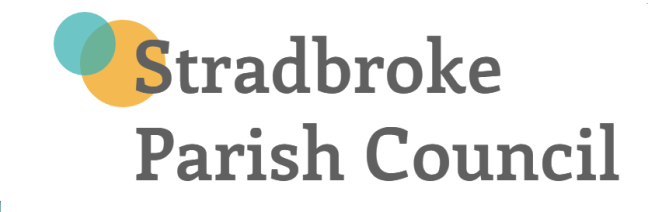 Mill Hill House, Church Lane, Wickham Skeith, Suffolk IP23 8NAtel: 07555 066 147email: stradbrokepc@outlook.com       website: www.stradbrokepc.org COUNCILLORS ARE SUMMONED and THE PUBLIC ARE INVITED TO ATTEND a MEETING of the PARISH COUNCIL which is to be held in the COURT HOUSE, QUEEN STREET, STRADBROKE  on MONDay 6th NOVEMBER 2017,  COMMENCING AT 7.30pmDated this 1th day of November 2017                                                O Wladon   Clerk to the CouncilAGENDA17.1Chairman’s welcome: A reminder that the meeting may be recorded.  17.2Apologies for Absence: to receive and accept any apologies.17.3Declarations of Interest: to note any declarations.17.4Dispensations: to decide upon any requests for dispensations.17.517.5.117.5.2Response to Joint Local Plan including site allocations.Councillors will vote on a motion to close the meeting at this point to the public due to the commercially sensitive nature of the business to be conducted.Review of responses to Joint Local Plan including review and ratification of the site allocation proposals submitted by the Neighbourhood Plan Working Party.17.6Date of next meeting: Monday, 13th November 2017: 7.30pm at Court House.